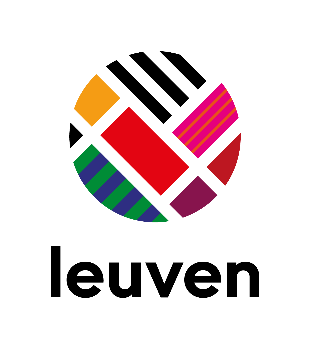 REISTOELATING VOOR MINDERJARIGEAUTORISATION DE VOYAGE POUR MINEURTRAVEL AUTHORIZATION FOR MINORREISEVOLLMACHT FÜR MINDERJÄHRIGE REISENDEOndergetekende, vader, moeder
Soussigné(e), père, mère
Unterzeichnete, Vater, Mutter
The undersigned, father, mother
………………………………………………………………………………………………………………. geeft de toestemming aan – autorise – erlaubt – authorizes naam – nom – Name – surname			………………………………………………………………………………….voornaam – prénom – Vorname - first name	………………………………………………………………………………….geboortedatum – date de naissance – Geburtsdatum – date of birth ………………………………………………………………………………….om op reis te gaan naar  – de partir en voyage à – eine Hin- und Rückreise nach – to travel from and to ……………………………………………………………………………………………………………….in de periode – dans la période suivante – im folgenden Zeitraum – during the following period ……………………………………………………………………………………………………………….in het gezelschap van – en compagnie de – in Begleitung von – in the company of ……………………………………………………………………………………………………………….Datum – date – Datum – date ………………….. Handtekening – signature – Unterschrift – signature Gezien voor wettiging van de handtekening – Vu pour légalisation de la signature – Für Unterschriftsbeglaubigung – Seen for the legalization of the signature Handtekening gemachtigde – Signature du délégué – Unterschrift der/des Bevollmächtigten – Signature of authorized representative